Основные технические характеристики закупаемых товаровк тендеру «по приобретению механических задвижек»Наименование подразделения-инициатора закупки: нефтебаза Алматинского филиала ТОО «Sinooil»Требуемые технические и качественные характеристики закупаемых товаров№ п/пНаименование приобретаемых товаровЕд.Кол-воМодельТребования к техническим характеристикамИллюстративное фото требуемых задвижек1Механические задвижки с длинным штоком (стержнем) 2500 ммшт.15D343P-25C DN100Диаметр номинальный (DN), мм – 100 мм;Наружный диаметр фланца, мм – 235 мм;Диаметр отверстий под болты, мм – 22 мм;Строительная длина затвора (межфланцевое расстояние), мм – 127мм;Диаметр по центру отверстий под болты, мм – 190 мм;Тип затвора – запорный;Вид затвора - с тройным эксцентриситетом;Тип присоединения – фланцевый;Давление номинальное – 2,5 МПа;Фланец на восемь отверстий;Направление подачи среды – в одну сторону;Температура окружающей среды – от -400 С до +600 С;Материал штока - нержавеющая сталь;Температура рабочей среды от от -400 С до +4250 С; Герметичность затвора - класс А; Управление - механический редуктор. В комплекте с колонкой управления H=2500мм.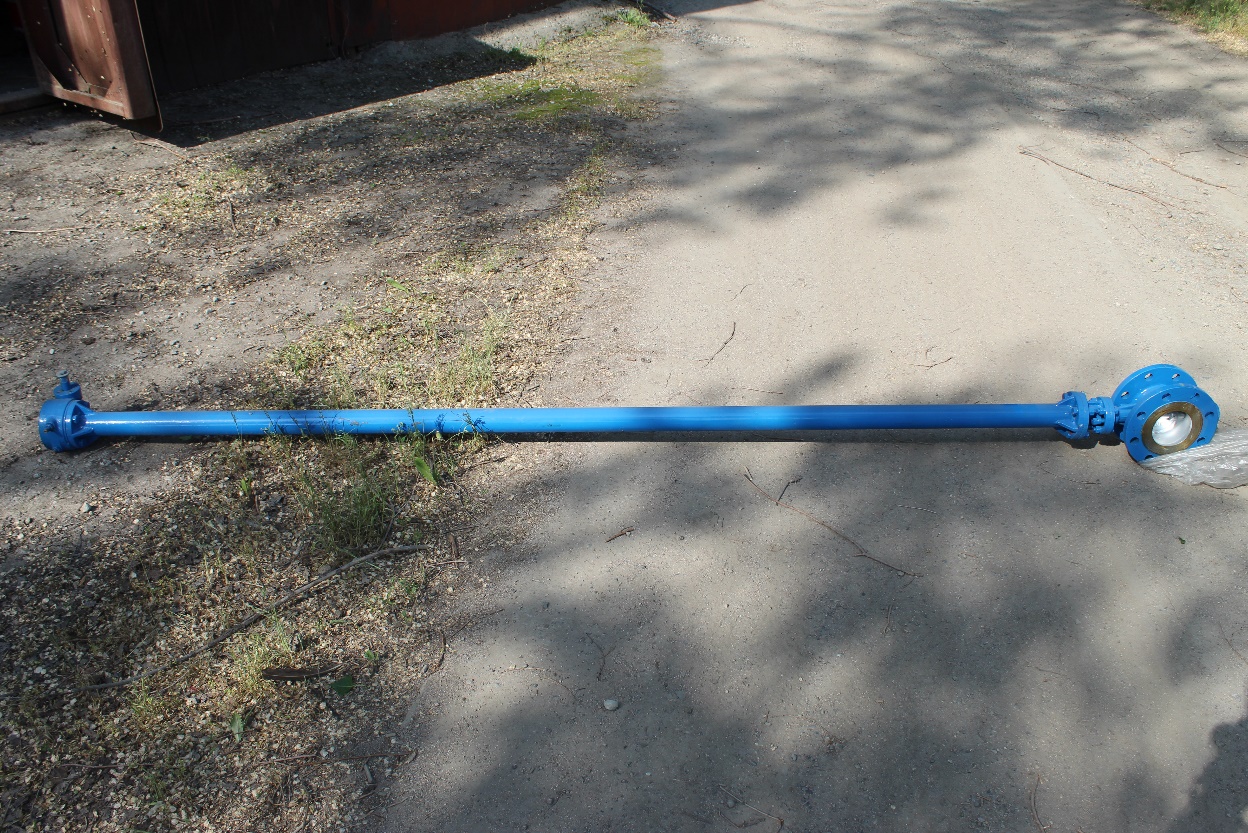 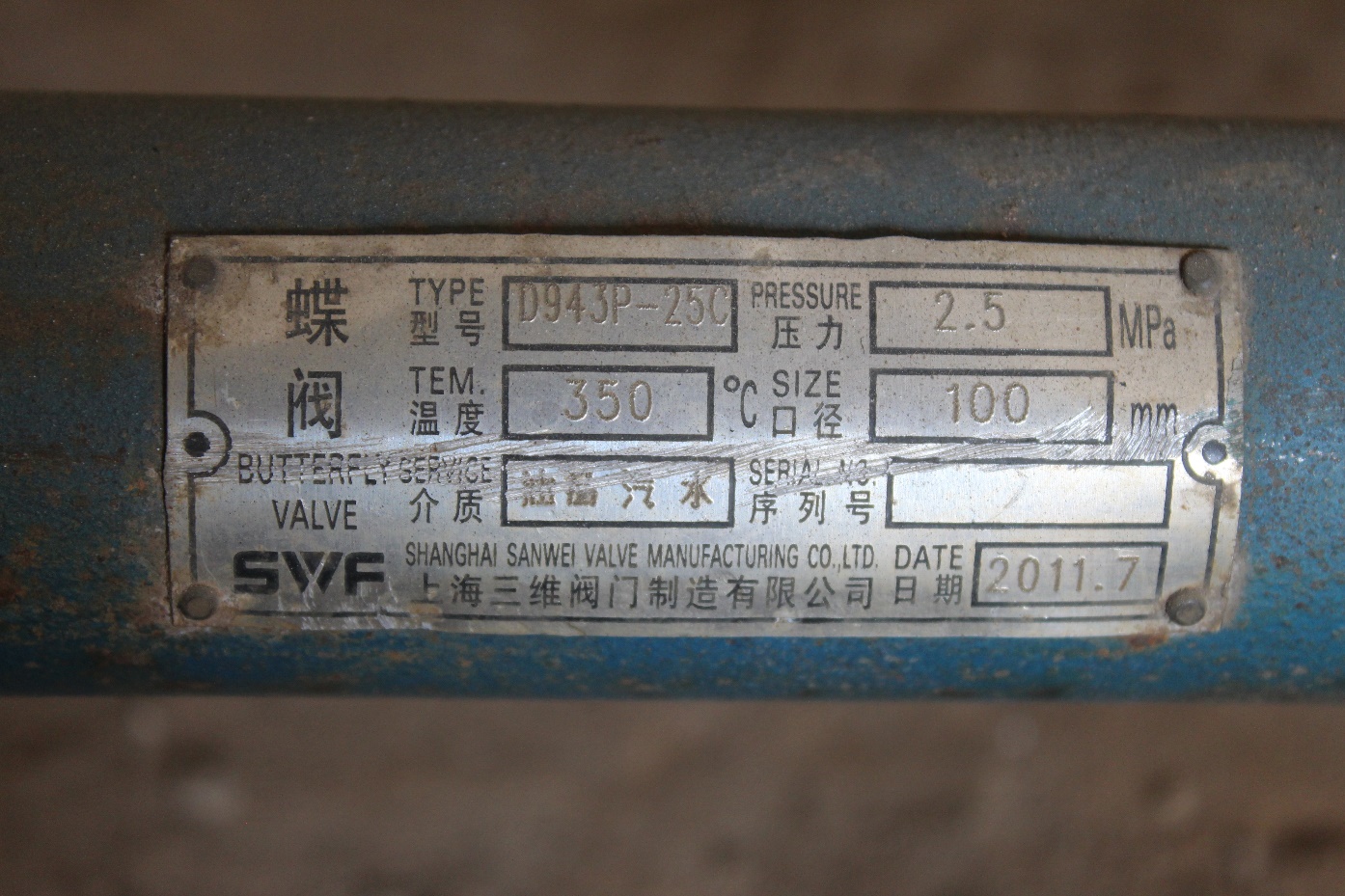 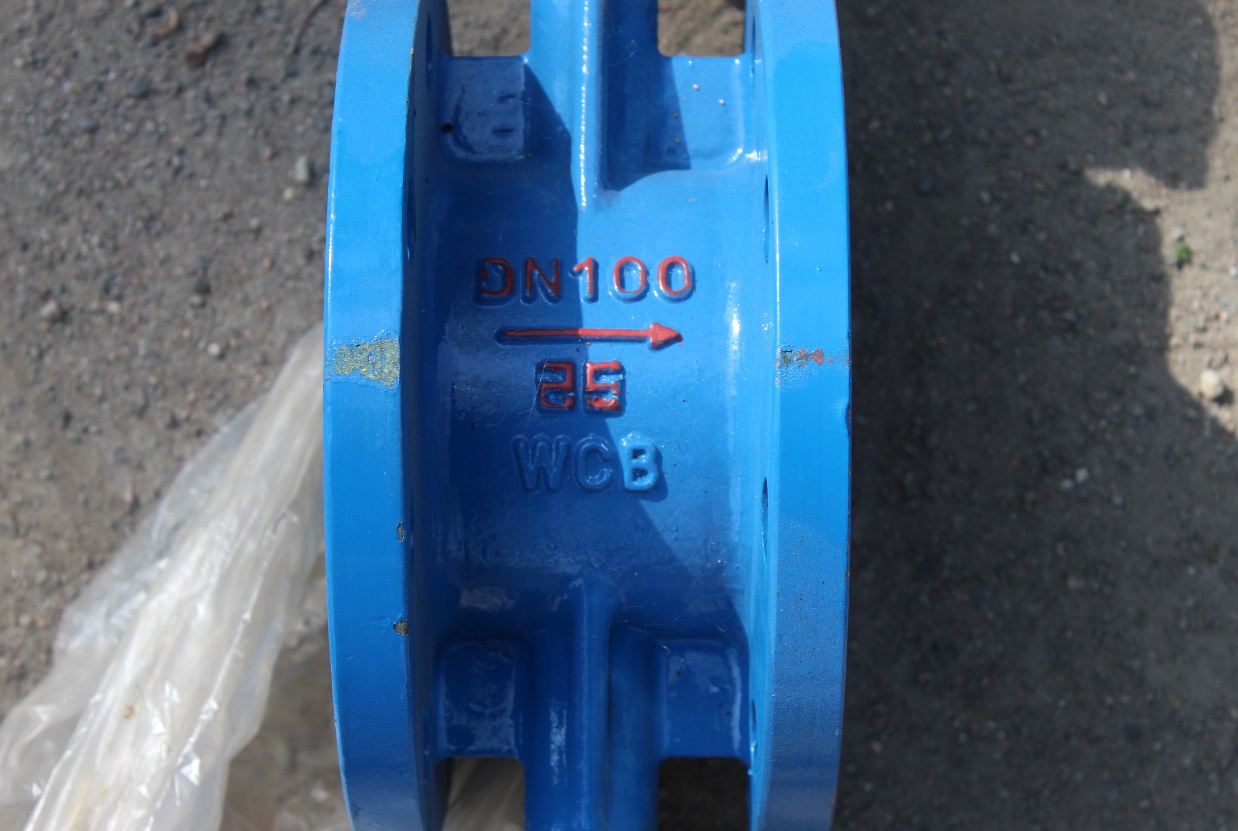 2Механические задвижки штоком W13шт.10D343P2-5 DN100Диаметр номинальный (DN), мм – 100 мм;Наружный диаметр фланца, мм – 235 мм;Диаметр отверстий под болты, мм – 22 мм;Строительная длина затвора (межфланцевое расстояние), мм – 120мм;Диаметр по центру отверстий под болты, мм – 190 мм;Тип затвора – запорный;Вид затвора - с тройным эксцентриситетом;Тип присоединения – фланцевый;Давление номинальное – 2,5 МПа;Фланец на восемь отверстий;Направление подачи среды – в одну сторону;Температура окружающей среды – от -400 С до +600 С;Материал корпуса/диска - углеродистая сталь WСB (по ASTM A216) 25Л (по ГОСТ 977-88);Уплотнение на диске - многослойное из колец графита и нержавеющей стали;Уплотнение на корпусе - наплавка из нержавеющей стали; Материал штока - нержавеющая сталь;Температура рабочей среды от от -400 С до +4250 С; Герметичность затвора - класс А; 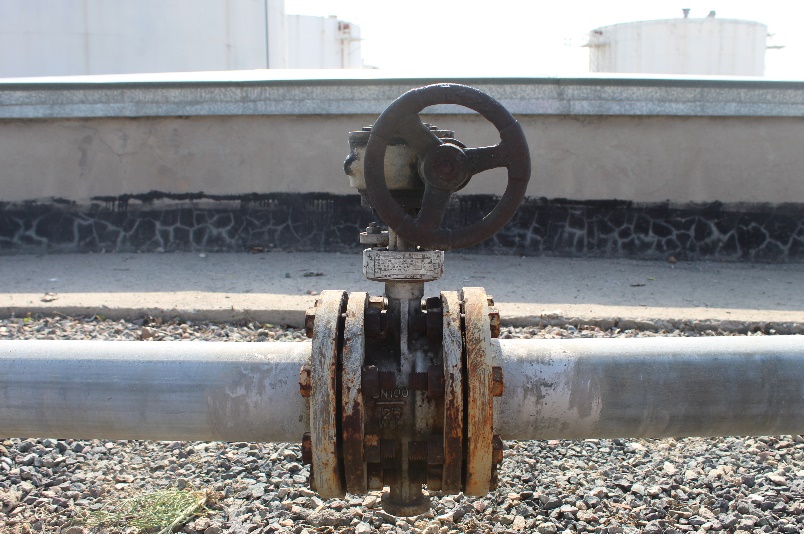 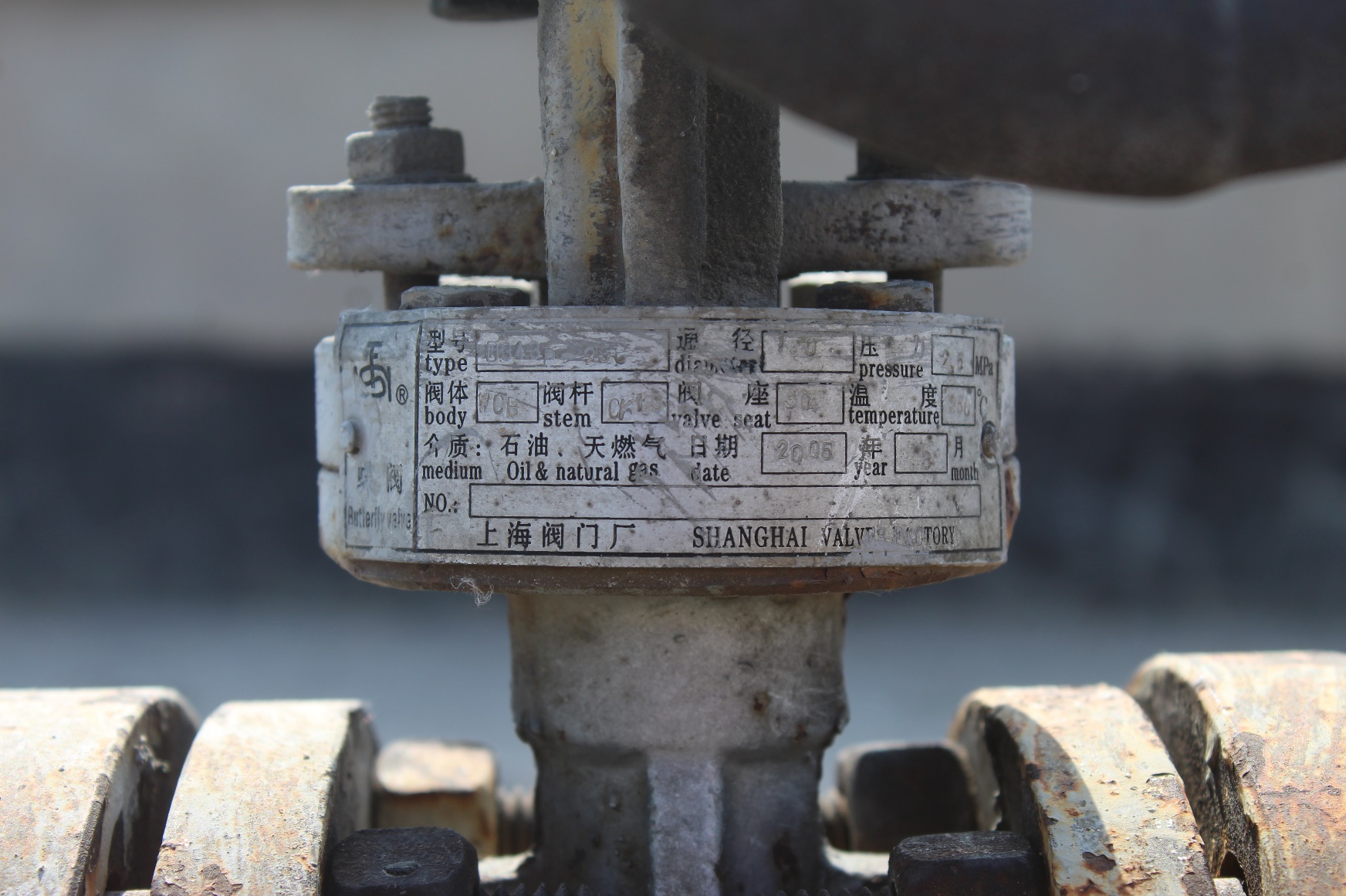 Стоимость в тенге ( с учетом, или без учета НДС)Стоимость в тенге ( с учетом, или без учета НДС)Стоимость в тенге ( с учетом, или без учета НДС)Стоимость в тенге ( с учетом, или без учета НДС)Стоимость в тенге ( с учетом, или без учета НДС)Стоимость в тенге ( с учетом, или без учета НДС)Условия оплатыУсловия оплатыУсловия оплатыУсловия оплатыУсловия оплатыУсловия оплатыСроки поставкиСроки поставкиСроки поставкиСроки поставкиСроки поставкиСроки поставкиГарантияГарантияГарантияГарантияГарантияГарантияПримечаниеПримечаниеПримечаниеПримечаниеПримечаниеПримечание